Name of Journal: World Journal of GastroenterologyManuscript NO: 79927Manuscript Type: REVIEWLiver injury in COVID-19: Clinical features, potential mechanisms, risk factors and clinical treatmentsZhao SW et al. Liver injury in COVID-19Shu-Wu Zhao, Yi-Ming Li, Yi-Lin Li, Chen SuShu-Wu Zhao, Department of Anesthesiology, Hunan Cancer Hospital/The Affiliated Cancer Hospital of Xiangya School of Medicine, Changsha 410013, Hunan Province, ChinaYi-Ming Li, School of Basic Medical Science, Naval Medical University/Second Military University, Shanghai 200433, ChinaYi-Lin Li, Department of Pathology, Hunan Cancer Hospital/The Affiliated Cancer Hospital of Xiangya School of Medicine, Changsha 410013, Hunan Province, ChinaChen Su, Department of Anesthesiology and Pain, Hunan Cancer Hospital/The Affiliated Cancer Hospital of Xiangya School of Medicine, Changsha 410013, Hunan Province, ChinaAuthor contributions: Zhao SW performed the majority of the writing, prepared the figures and tables; Li YM performed data accusation and writing; Li YL provided the input in writing the paper; Su C designed the outline and coordinated the writing of the paper.Supported by the National Natural Science Foundation of China, No. 81901141; and the Scientific Research Project of Hunan Provincial Health Commission, No. 202204114480.Corresponding author: Chen Su, MD, PhD, Assistant Professor, Doctor, Department of Anesthesiology and Pain, Hunan Cancer Hospital/The Affiliated Cancer Hospital of Xiangya School of Medicine, No. 283 Tongzipo Road, Yuelu District, Changsha 410013, Hunan Province, China. suchen@hnca.org.cnReceived: September 14, 2022Revised: November 11, 2022Accepted: December 8, 2022Published online: January 14, 2023AbstractThe coronavirus disease 2019 (COVID-19) pandemic has been a serious threat to global health for nearly 3 years. In addition to pulmonary complications, liver injury is not uncommon in patients with novel COVID-19. Although the prevalence of liver injury varies widely among COVID-19 patients, its incidence is significantly increased in severe cases. Hence, there is an urgent need to understand liver injury caused by COVID-19. Clinical features of liver injury include detectable liver function abnormalities and liver imaging changes. Liver function tests, computed tomography scans, and ultrasound can help evaluate liver injury. Risk factors for liver injury in patients with COVID-19 include male sex, preexisting liver disease including liver transplantation and chronic liver disease, diabetes, obesity, and hypertension. To date, the mechanism of COVID-19-related liver injury is not fully understood. Its pathophysiological basis can generally be explained by systemic inflammatory response, hypoxic damage, ischemia-reperfusion injury, and drug side effects. In this review, we systematically summarize the existing literature on liver injury caused by COVID-19, including clinical features, underlying mechanisms, and potential risk factors. Finally, we discuss clinical management and provide recommendations for the care of patients with liver injury.Key Words: Liver injury; COVID-19; Clinical feature; Risk factor; Treatment and management strategy©The Author(s) 2023. Published by Baishideng Publishing Group Inc. All rights reserved. Citation: Zhao SW, Li YM, Li YL, Su C. Liver injury in COVID-19: Clinical features, potential mechanisms, risk factors and clinical treatments. World J Gastroenterol 2023; 29(2): 241-256URL: https://www.wjgnet.com/1007-9327/full/v29/i2/241.htmDOI: https://dx.doi.org/10.3748/wjg.v29.i2.241Core Tip: A growing body of evidence suggests that patients with coronavirus disease 2019 (COVID-19) may experience varying degrees of liver injury. The characteristics and mechanisms of liver injury associated with COVID-19 are not fully understood. In this review, we summarized the clinical features, mechanisms, and management strategies of liver injury associated with COVID-19. Moreover, we collected all the information about high risk factors for liver injury from COVID-19, which is of significance and help for further study of liver damage related to severe acute respiratory syndrome coronavirus 2.INTRODUCTIONCoronavirus disease 2019 (COVID-19) is an infectious disease caused by the severe acute respiratory syndrome coronavirus 2 (SARS-CoV-2) virus. Since the first outbreak in late December 2019 in China, it has unleashed a matchless public health crisis worldwide. The COVID pandemic has been going on for nearly 3 years, and there is still no end in sight. Initially, it was considered solely an atypical pneumonia until patients started to show signs of multiorgan involvement[1]. Now we know that the effects of COVID-19 on the body are extensive. In addition to the respiratory system, almost all systems in the body, including the circulatory system, cardiovascular system, urinary system, gastrointestinal and hepatobiliary system, endocrine system, nervous system, ophthalmic system, and skin system can be affected[2,3]. SARS-CoV-2 virus mainly affects the respiratory system, causing common symptoms such as fever, fatigue, cough, and dyspnea. Relatively, diarrhea, myalgia, hemoptysis, and sore throat are less common[4]. Other reports show that liver dysfunction is a common manifestation of COVID-19 and is associated with higher mortality[5]. It is worth mentioning that the incidence of liver injury in severe COVID-19 cases can reach 93%[6]. However, the exact mechanism of how COVID-19 impairs liver function remains unclear. This comprehensive literature review is aimed at providing useful guidance for diagnosis, risk factor identification, and management of liver injury associated with COVID-19.CLINICAL FEATURES OF LIVER INJURY IN COVID-19Liver injury is mainly manifested as abnormal liver function (ALF) indexes. Alterations in hepatocyte damage biomarkers (HDBs), such as alanine aminotransferase (ALT), aspartate aminotransferase (AST), bilirubin, alkaline phosphatase (ALP), and gamma-glutamyl transferase (GGT), are commonly used to evaluate COVID-19-related liver injury[6,7]. In some cases, elevated lactate dehydrogenase (LDH), hypoproteinemia, prolonged prothrombin time, total bilirubin (TBil), and direct bilirubin (DBiL) are also used to assess liver function in COVID-19 patients[8-10].In COVID-19 patients, transaminase elevations are usually mild [1-2 times the upper limit of normal (ULN)][9]. These changes in laboratory values may persist for a long time, even after hospital discharge. ALF was defined as at least one test HDB exceeding the ULN. Xu et al[10] evaluated the proportion of patients with abnormal HDBs, and found on admission ALT 13.2%, AST 8.5%, ALP 2.0%, GGT 7.4%, LDH 37.6%, TBiL 4.0%, DBiL 7.8%, and albumin 10.1%, and peak during the hospitalization ALT 29.4%, AST 17.5%, ALP 2.6%, GGT 13.4%, LDH 49.4%, TBiL 10.1%, DBiL 18.0%, and albumin 30.6%. In another study, the proportion of patients with at least one of the HDBs and TBil exceeding the ULN for the first time immediately after hospitalization, before discharge, a median of 14.0 d after discharge, and 1 year after discharge was 32.2%, 45.8%, 54.8%, and 28.8%, respectively[11]. In addition, a single-center prospective cohort study found that the proportion of patients with any ALF was 25.1% at 1 mo, 13.2% at 3 mo, 16.7% at 6 mo, and 13.2% at 12 mo after discharge[12]. Based on these data, long-term monitoring of liver enzymes may be warranted in patients with a history of COVID-19.AST is generally considered to be less specific for liver injury than ALT due to additional extra-hepatic production[13,14]. Nevertheless, in liver damage, elevated AST levels appear earlier, and the increase in AST levels at admission is usually more pronounced than ALT levels. In cases of severe COVID-19, however, ALT levels typically rise rapidly, exceed the ULN value and peak within 10-15 d of admission. Subsequently, ALT levels remained stable in all patients with liver injury and then gradually decreased with longer hospital stay. ALT is a more effective indicator of liver injury in COVID-19 patients with severe manifestations[15]. However, if serum AST and LDH levels are elevated but ALT levels remain normal, other causes of elevated liver biochemical responses rather than liver injury should be considered, such as myositis (especially AST > ALT), cardiac injury, ischemia, and cytokine release syndrome (CRS)[16].The reported prevalence of liver injury in COVID-19 patients varied widely across studies, ranging from 4.8% to 78%[17]. This is mainly due to a variety of factors, including dynamic changes in liver function, small sample sizes, different admission criteria, lack of adjustment for baseline chronic liver disease (CLD), use of different HDBs, and inconsistent definitions of “liver injury”[10,18-20]. Notably, almost all studies were conducted on hospitalized patients, ignoring non-hospitalized patients, thus resulting in unclear overall morbidity (Table 1).LIVER INJURY AND PROGNOSISCOVID-19 patients with moderate or severe liver injury (SLI) have an increased risk of admission to the intensive care unit (ICU), disease progression, and death compared with patients without elevated liver chemistries[9,19,23]. Cai et al[6] have reported that patients with liver injury have a 9-fold greater risk for developing severe COVID-19. In a retrospective cohort study, when compared with moderate liver injury (2-5 ULN) and no/mild liver injury (< 2 ULN), COVID-19 patients with SLI (ALT > 5 ULN) had more severe clinical outcomes, including higher ICU admission rates (69% vs 42% vs 16%), intubation (65% vs 38% vs 13%), renal replacement therapy (33% vs 15% vs 7.5%), and mortality (42% vs 23% vs 21%). Among SLI patients, 70% required vasopressors, 12% received inotropes, 39% were paralyzed, 10% were proned, and 2.8% required extracorporeal membrane oxygenation[19].Changes in liver function are predictors of severity and mortality in patients with COVID-19[5,23]. Abnormal liver biochemical parameters are closely related to an increased risk of mortality in critically ill patients with COVID-19. The levels of ALT, AST, GGT, LDH, TBil, and DBil in severe patients were significantly higher than those in mild-moderate patients. Conversely, severe patients had significantly lower albumin levels than non-severe patients[5,20]. In a study of 151 hospitalized patients, 5 liver injury parameters, ALT, AST, TBil, DBil, and indirect bilirubin, were identified as notable prognostic factors, while total protein, albumin, ALP, GGT, and total bile acid appeared to be less related to prognosis[25]. In other studies, low albumin is also a marker of severe infection and poor prognosis[10,26]. Lei et al[15] emphasized the association of ALF tests, especially AST and TBil, with higher mortality. They observed that AST was more frequently elevated than ALT in severe patients. However, elevated ALP and peak ALT were significantly associated with discharge to hospice and death[19,27].ABDOMINAL IMAGING FINDINGSPossible imaging signs of liver damage on computed tomography (CT) scans of the hepatobiliary system include hepatomegaly, decreased liver density, periportal edema, fat stranding around the gallbladder, portal lymphadenopathy, and dilated gallbladder and bile ducts[28,29]. Portal venous gas can be seen in patients with mesenteric ischemia, especially in critically ill patients[30]. CT-quantified liver density can be assessed by the liver-spleen attenuation ratio, which correlates with the severity of liver injury. A common manifestation of liver damage caused by COVID-19 is homogeneous or heterogeneous low density of the liver. Liver hypodensity is more common in critically ill cases[28]. Ultrasound can be easily performed in COVID-19 patients to help identify liver damage quickly and effectively. The most frequent sonographic finding is hepatomegaly with increased parenchymal echogenicity, followed by biliary disease, including gallbladder sludge and distention, gallbladder wall thickening, mural hyperemia, intraluminal mud, and pericholecystic fluid[29-31]. Portal venous gas suggests mesenteric ischemia. Further, gallbladder cholestasis is common in critically ill patients of COVID-19[30]. Collectively, imaging of liver injury can reveal changes in liver density, gallbladder and bile duct dilation, portal pneumatosis and/or mesenteric ischemia.PROPOSED MECHANISMS OF LIVER INJURYThe pathological basis of liver injury following COVID-19 infection is puzzling and not fully understood. Studies suggest that direct cytotoxicity, hypoxic hepatitis, cytokine storm syndrome, exacerbation of preexisting liver disease, and drug-induced liver injury (DILI) may be major mechanisms of COVID-19-related liver injury.Direct cytotoxicityThe dual blood supply to the liver may be a route of infection. It is speculated that retrograde liver infection occurs after intestinal infection with SARS-CoV-2[32,33]. It is known that the S protein of SARS-CoV-2 binds to the angiotensin-converting enzyme 2 (ACE2) receptor to facilitate virus entry into host cells. ACE2 receptors are widely expressed in multiple organs, including the liver[34]. Although the expression of ACE2 is much lower in hepatocytes compared to type 2 pneumocytes, its expression levels are similar in cholangiocytes and type 2 pneumocytes[35], indicating that the hepatobiliary system is a potential target organ of SARS-CoV-2.SARS-CoV-2 RNA has been reported to be detectable in the liver of COVID-19 patients. Electron microscopy also revealed larger numbers of coronavirus particles in the livers of these patients[21,36]. Postmortem liver biopsies showed typical coronavirus particles in the cytoplasm and typical viral infection lesions, such as mitochondrial swelling, endoplasmic reticulum dilation, and decreased glycogen granules. Besides, massive hepatocyte apoptosis and some binuclear hepatocytes were also observed[21].Cytokine storm syndromeCytokine storm refers to the rapid and massive production of various cytokines in body fluids, which plays an important role in acute respiratory distress syndrome and multiple organ failure. The liver cannot escape the cytokine storm. The pathogenesis of cytokine-mediated liver injury may stem from inflammation, altered coagulation, and activation of the renin-angiotensin-aldosterone system, culminating in microvascular insult, hepatocyte damage, and perpetuation of inflammation[37]. It has been reported that plasma levels of interleukin (IL)-2, IL-6, IL-7, IL-10, interferon (IFN)-γ, granulocyte colony-stimulating factor, IFN-inducible protein-10, monocyte chemoattractant protein-1, recombinant macrophage inflammatory protein 1 alpha, and tumor necrosis factor alpha (TNF-α) were higher in severe COVID-19 patients than in mild and moderate cases[38,39].The IL-6 signaling complex causes deleterious changes in hepatic sinusoidal endothelial cells and may promote blood clotting. This may be a possible mechanism behind liver injury in these patients[40]. Animal experiments have demonstrated that TNF-α has a moderate contribution to ALT elevation, necroinflammation, and apoptosis[41]. The role of other cytokines in liver injury in COVID-19 patients still requires further study.Hypoxia, endotheliitis, and coagulation dysfunctionPatients with COVID-19, especially with severe manifestations, may have varying degrees of hypoxemia. Interestingly, some of them have no experience with breathing difficulties[42]. In vivo and in vitro studies have observed the occurrence of hepatic ischemia and hypoxia, hepatic cell death, and inflammatory cell infiltration[43]. Moreover, studies have found that SARS-CoV-2 enters endothelial cells, destroys vascular endothelium, and causes diffuse endothelial inflammation that can rapidly induce vasoconstriction and procoagulant tendency[44,45].Spiezia et al[46] found that COVID-19 patients with acute respiratory failure presented with severe hypercoagulability rather than consumptive coagulopathy. In these patients, plasma levels of fibrinogen and D-dimer were significantly elevated and a marked hypercoagulable thromboelastometry profile was observed. Rampotas and Pavord[47] examined 20 random blood films from COVID-19 patients receiving invasive ventilation and observed the presence of platelet aggregates and macrothrombocytes, indicating increased platelet activity.Reactivation of pre-existing liver diseaseLiu et al[48] evaluated hepatitis B virus (HBV)-DNA viral load in 19 hospitalized patients with COVID-19. They found that three patients had HBV reactivation (HBVr) and one patient had a high HBV-DNA viral load throughout the hospital stay. This study suggests that COVID-19 patients with pre-existing chronic HBV infection, with or without corticosteroids use, may be at risk for hepatitis B reactivation. In a review, Perrillo et al[49] divided the drugs that induce HBVr into three categories. High-risk drugs are anticipated to induce HBVr in > 10% of cases, moderate-risk drugs are anticipated to induce HBVr in 1%-10% of cases, and low-risk drugs are anticipated to induce HBVr in < 1% of cases. Moderate/high-dose corticosteroid therapy for ≥ 4 wk is a high-risk factor for HBVr. Anthracycline derivatives are moderate/high-risk drugs. Moderate-risk drugs include TNF-α and other cytokine inhibitors, integrin inhibitors, tyrosine kinase inhibitors, and ≥ 4 wk of low-dose corticosteroid therapy. Therefore, patients receiving any of these drugs for COVID-19 are at risk of inducing HBVr and its complications.DILIVarious potentially hepatotoxic drugs such as remdesivir, lopinavir, azithromycin, hydroxychloroquine, acetaminophen, antibiotics, and corticosteroids are thought to induce liver injury[50,51]. In some cases, the extent of liver damage depends on the dose[52]. Antiviral drugs have been used against SARS-CoV-2, examples of such antivirals are remdesivir, lopinavir-ritonavir, and others. They have all been documented to be potentially hepatotoxic. Although some small-scale trials have reported ALT/AST elevations with remdesivir, most clinical trials have not shown significant hepatotoxicity in the treatment of COVID-19[53]. Lopinavir/ritonavir and remdesivir have similar hepatotoxicity profiles[54].Dexamethasone, used for hypoxic respiratory failure in patients with COVID-19, is known to induce the elevation of liver enzymes, increase hepatic lipid peroxidation, and decrease antioxidant activity[55]. The liver-damaging effects of azithromycin and acetaminophen have been proven for many years[56,57]. Acetaminophen, an analgesic and antipyretic drug widely used for mild-to-moderate pain and fever, may cause dose-dependent hepatotoxicity[52].RISK FACTORS FOR LIVER INJURYStudies have shown that the incidence of liver injury in severe/critically ill patients is much higher than the incidence in moderate cases[17,58]. Apparently, male sex, older age, and higher body mass index are also associated with liver damage from COVID-19[6,17,58,59]. Besides, coexisting diseases such as hypertension, diabetes, cardiovascular disease, malignancy, and some liver diseases may all be risk factors for liver damage[60,61]. Currently, the susceptibility of children and pregnant women to liver injury is not fully understood.Male sexMultiple studies show that men with COVID-19 have an increased risk of liver damage[6,17,59,62]. Among younger patients, men also have higher odds of severe pneumonia, acute kidney injury, and acute liver injury than women. However, among elderly patients, there was no difference in the likelihood of poor outcomes between men and women[62].Possible mechanisms are attributed to the activity of sex hormones and X-linked genes and differential regulation of innate and adaptive immune responses to viral infection. Compared with women, men have higher circulating levels of ACE2 and ACE2 levels in the lungs. Moreover, testes have much higher levels of ACE2 than ovaries. Additionally, men have lower expression of protective cytokines but higher levels of pro-inflammatory cytokines and chemokines[62].ElderlyIn a study of 900 patients with COVID-19, those aged 40-69 were at particularly high risk of liver injury and liver-related death. COVID-19-related deaths were more frequent in patients 40-69 years and ≥ 70 years of age with elevated AST levels. Although only a small proportion (1.7%) of patients without prior liver disease also died from liver-related causes, severe liver impairment and acute liver failure are rare but important complications of COVID-19[63]. Liver dysfunction is associated with poor prognosis in elderly patients with higher mortality due to liver cell damage[64].Liver transplantAccording to recent reports, liver transplant (LT) patients have a higher incidence of COVID-19, possibly due to long-term immunosuppression. Despite the increased risk of acquiring COVID-19, LT patients have lower mortality rates than matched general individuals[65]. In another study, the prevalence of COVID-19 in LT patients was 6.05%, twice that of the general population of the same age, possibly due to higher susceptibility to the virus[66]. Verbeek et al[67] suggested that organ transplantation should be avoided in patients with active infection and respiratory symptoms because of the risk of COVID-19 progression and subsequent organ failure, as well as the risk of exposure to the virus for transplant operators.Furthermore, patients with LT are at high risk for hepatic decompensation and increased mortality, and may suffer from severe extrahepatic sequelae of COVID-19[68,69]. Due to lack of evidence that LT children are at a greater risk of contracting COVID-19, routine withdrawal of immunosuppressive drugs is not recommended for LT children or patients with autoimmune liver disease[70]. Generally, LT recipients do not appear to have an increased risk of death following COVID-19 infection compared to the matched general population[71].CLDThe most common cause of CLD is nonalcoholic fatty liver disease (NAFLD), followed by HBV infection, alcohol-related liver disease, and hepatitis C virus infection[72]. Liver injury and pre-existing CLD are significantly associated with disease severity and mortality in COVID-19 patients[73,74]. Yang et al[75] found that CLD is independently associated with COVID-19 severity and mortality, especially in a male-dominated elderly population. However, some studies believe that liver injury is indeed an independent predictor of key outcomes, but CLD and HBV infection status are not significant comorbidities of COVID-19[73,74,76].Similar to other CLDs, metabolically associated fatty liver disease (MAFLD) has been shown to have longer viral shedding, a higher risk of disease progression, a higher all-cause mortality, and higher COVID-19-related mortality than patients without MAFLD[72,77]. Compared with other causes of CLD, patients with autoimmune hepatitis have a worse prognosis for COVID-19[78,79].In adult studies, certain populations, such as those with cirrhosis, nonalcoholic steatohepatitis, and liver cancer, have been found to have an increased risk of severe COVID-19 and a poorer prognosis[69,80-82]. In adults with COVID-19, cirrhosis is a risk factor associated with worse outcomes. A large survey of 220727 patients found that COVID-19 infection in patients with cirrhosis was associated with a 2.38-fold risk of death, while cirrhosis in CLD patients with COVID-19 was associated with a 3.31-fold risk of death[83]. These results suggest that cirrhotic patients with COVID-19 infection are associated with an increased risk of all-cause mortality. Zecher et al[84] concluded that there were no differences in age, sex, autoimmune liver disease, and cirrhotic status between COVID-19 and non-COVID-19 cases.Children with CLD, including obese children with suspected or confirmed NAFLD, may be at an increased risk for COVID-19 infection and severe COVID-19[70,85]. Children with CLD may experience decompensation of end-stage liver disease during COVID-19 infection[70]. Compared with LT recipients, children with CLD, including children with end-stage liver disease, are more likely to be hospitalized and require intensive care[86]. However, in the study by Di Giorgio et al[87], the susceptibility of different pediatric patient groups to COVID-19 infection was similar, and underlying liver disease may not increase the risk of severe COVID-19. The inconsistency between these findings may be related to the different sample sizes collected.ObesityCumulative evidence support obesity as a risk factor for severe COVID-19 and related death, directly or indirectly increasing inflammation, hypercoagulability, and mechanical obstruction[88]. Obesity has emerged as a strong independent determinant of increased risk of morbidity and mortality in patients infected with COVID-19. In addition, data suggest that visceral obesity and hyperglycemia in non-diabetic and diabetic patients may also be significant independent risk factors for severe COVID-19[89]. In another study, patients aged 40-69 had a higher prevalence of obesity (44.4%), suggesting that a certain proportion of patients with hepatic steatosis in this age group may be predisposed to COVID-19-related liver damage[63,78,90]. Furthermore, one study showed that > 50% of COVID-19 cases in patients with underlying hepatic steatosis were severe, with a mortality rate of 17%[91].Diabetes mellitusDiabetes mellitus, whether due to insufficient pancreatic beta cells or peripheral insulin resistance, is considered a risk factor for COVID-19 infection. Numerous studies have shown that new-onset hyperglycemia, ketoacidosis, and diabetes are frequently observed in patients with COVID-19[88,89,92,93]. Individuals with diabetes often have associated comorbidities, such as obesity, hypertension, and cardiovascular disease, as well as diabetic complications, including chronic kidney disease, vascular disease, and related immune dysfunction, all of which put them at risk for infectious complications[94]. In a study of 458 patients with COVID-19 and diabetes, those with liver injury and chronic kidney disease had significantly higher mortality rates than other complications[95]. In other words, chronic kidney disease and liver disease are the two main contributors to the rise in mortality among patients with diabetes and COVID-19.MalignancyHepatocellular carcinoma (HCC) has been identified as a predictor of poor prognosis in COVID-19 patients[72,76]. HCC is often associated with cirrhosis, suggesting that decreased immunity may increase the risk of severe COVID-19, and that infection with COVID-19 can exacerbate pre-existing liver disease, complicating cancer management[96]. Furthermore, COVID-19 vaccination is recommended for LT candidates and patients with CLD or HCC as they are susceptible to severe COVID-19[68]. Overall, cancer patients are considered to be at high risk of developing severe COVID-19 due to comorbidities and immunosuppressive status, especially among those who have recently received chemotherapy or had surgery within a month[96,97].HypertensionIn a study of 300 patients with COVID-19, 33.2% were diagnosed with hypertension at admission. These hypertensive patients displayed higher levels of Troponin T and creatinine near hospital discharge[93]. Notably, the proportion of hypertensive patients in severe COVID-19 was significantly higher, and the mortality rate of severe patients was higher[93]. In addition, high blood pressure may increase the risk of liver damage following COVID-19 infection in elderly patients without pre-existing CLD[73].It has been reported that hypertensive patients have a higher probability of liver damage and a poorer prognosis. The underlying mechanism may be related to the activation of the renin-angiotensin system and the damage of ACE2-positive cholangiocytes and hepatocytes, which further lead to cholangiocyte and hepatocyte-associated disorders[69,81,98,99]. ACE2-stimulating drugs for high blood pressure have been hypothesized to increase the risk of fatal COVID-19. Fang et al[100] reported that patients using ACE2-elevating drugs for hypertension, diabetes or heart disease are at increased risk of COVID-19 infection.PregnancyPregnant woman with COVID-19 have significantly decreased blood lymphocytes, increased neutrophils, and elevated C-reactive protein and TBil levels[101]. In the study by Deng et al[102], the incidence of liver injury in pregnant women infected with COVID-19 was 29.7%. Despite a higher frequency of ICU admissions, in-hospital mortality was lower among pregnant patients compared with non-pregnant patients with COVID-19 viral pneumonia, at 1.1% for pregnant women and 3.5% for non-pregnant women. Pregnancy is not an independent risk factor for in-hospital mortality in COVID-19 patients[103]. In the study by Tunç et al[104], COVID-19-related hospitalization rates were 24.1% in the first trimester, 36% in the second trimester, and 57.3% in the third trimester; there was no significant relationship between pregnancy duration and the need for ICU admission.However, pregnant women may have many comorbidities, including hypertension, chronic lung disease, diabetes, and obesity, compared with non-pregnant women[103]. Pregnant patients with COVID-19 and chronic complications such as hypertension and diabetes have an increased risk of developing inflammation and liver damage[101]. Pregnant women taking antiviral drugs have several options, including continuing treatment, stopping or switching to safer drugs. Patients with high pretreatment ALT or less than 1 year of treatment prior to pregnancy have a high risk of severe hepatitis flares after cessation of antiviral agents[105].The perinatal outcomes of all reported cases were reassuring, with 98% live births, 78% full-term births without neonatal complications, and a 20% neonatal ICU admission rate. The stillbirth rate was as low as 1.7%, and the neonatal mortality rate was 0.8%. No vertical transmission was found in 98.4% of neonates[106,107].ChildrenChildren with COVID-19 infection often have minimal or no increase in liver enzymes[60]. COVID-19 may impair liver function, usually resulting in transient and moderate elevations in liver markers without significant impairment of hepatic synthesis. COVID-19-infected patients with elevated ALT are at risk for a more severe disease course, including longer hospital stay and ICU stay[85]. Compared with adult patients, pediatric patients have relatively lower rates of lymphopenia, higher inflammatory markers, and possible thrombocytopenia[108].MANAGEMENT OF LIVER INJURY IN PATIENTS WITH COVID-19Liver injury in mild cases of COVID-19 is usually transient, self-limiting, and reversible without treatment. However, some COVID-19 patients who present with liver injury may become critically ill and require medical attention[16]. The cause of liver injury should be analyzed and judged in all patients. Initial screening includes careful review of preexisting liver disease, exposure to hepatotoxins (alcohol, drugs, herbs, and chemicals), hypoxia, and circulation status (Table 2). Liver function indicators including ALT, AST, TBil, DBiL, albumin, prothrombin activity, and international normalized ratio should be closely monitored[109,110].Prophylactic use of hepatoprotective and enzyme-lowering drugs is not recommended[109]. Theoretically, reducing viral load with antiviral therapy is the most effective way to reduce organ damage. However, there is currently a lack of clinical data to support it, and more attention is paid to antiviral drug-related liver injury. This may be one reason for the lack of particularly effective antiviral drugs until recently.The management of liver injury from COVID-19 is largely empirical and mainly supportive. Patients with severe liver damage associated with COVID-19 should be treated with hepatoprotective, anti-inflammatory, and jaundice-reducing agents such as glycyrrhizic acid, polyene phosphatidyl choline (PPC), bicyclol, and vitamin E[111,112]. Glycyrrhizic acid can effectively inhibit the replication and cytopathic effect of coronavirus without obvious cytotoxicity to host cells[113]. Glycyrrhizin has anti-inflammatory properties that may offer protection against liver disease[109]. PPC may be a drug that enhances the hepatoprotective function through glutathione and magnesium isoglycyrrhizinate[114].Currently, there is no specific treatment for critically ill patients with COVID-19. Effective suppression of the host’s uncontrolled immune response during cytokine storm may be a critical step in preventing disease progression and reducing mortality[115,116]. Anakinra is an IL-1 receptor antagonist that blocks the release of IL-β. A study concluded that early anakinra treatment is associated with significantly lower ICU admissions and mortality in patients with moderate/severe COVID-19[117]. Successful anakinra therapy includes treatment duration ≥ 10 d, dose ≥ 100 mg, intravenous administration, and early initiation of therapy[118]. Canakinumab is a human monoclonal anti-IL-1β specific antibody. Studies have shown that canakinumab therapy provides rapid and durable improvement in oxygenation levels, reduced proinflammatory markers and reduced need for mechanical ventilation resulting in better outcomes[119,120].IL-6 is one of the key mediators of cytokine storm-induced damage[121]. Currently, there are two main types of IL-6 inhibitors that target IL-6 itself (siltuximab) or its receptors (tocilizumab and sarilumab)[115]. IL-6 levels drop after administration of siltuximab, suggesting that the inhibitor may reduce CRS and mortality[122]. The literature supports the early use of tocilizumab as it has been observed to lower mortality in adults with COVID-19 pneumonia[123,124] and achieve better clinical recovery at day 28[125]. In another study, clinical improvement and mortality were not statistically different between tocilizumab and standard treatment[125]. The reason may be a higher risk of bacterial or fungal infection in patients within tocilizumab application[123,124,126]. Sarilumab is a high-affinity anti-IL-6 receptor antibody. In a phase II, open-label, randomized, controlled clinical trial of hospitalized patients with COVID-19, early use of sarilumab was safe and associated with a trend for better outcomes[127]. However, in some other studies, the efficacy of sarilumab in hospitalized patients with moderate-to-severe COVID-19 has not been established[128-130]. Inhibition of IL-6-mediated signaling may not be sufficient to reduce CRS, and the answer may lie in combination therapy and interfere with other related pathways. So far, conflicting results hinder efforts to use IL inhibitors to combat COVID-19 infection[131].Anti-TNF therapy has also shown conflicting results. In a case-cohort study, patients treated with anti-TNF-α inhibitors were hospitalized less frequently[132]. This was a systematic review and meta-analysis of COVID-19 and outcomes in patients with inflammatory bowel diseases (IBD). Compared with patients on corticosteroids, those on anti-TNF-α therapy had a lower risk of hospitalization and ICU admission. Moreover, similar results were seen in patients treated with anti-TNF-α compared to patients treated with mesalamine[133]. Colonic ACE2 expression was downregulated after anti-TNF-α therapy in IBD patients[134], but no liver-related data have been reported. In another meta-analysis and systematic review of 84 studies, no difference was found in the risk of hospitalization in patients receiving anti-TNF-α therapy compared to patients not receiving anti-TNF-α therapy[135]. Foods rich in vitamins, minerals, polyphenols, and other bioactive compounds may decrease inflammatory pathway activity and prevent liver damage in COVID-19 patients[136].Corticosteroids have a dual effect. They have been associated with DILI, especially at high doses, however they are used to treat drug-induced cholestatic hepatitis and DILI associated with hypersensitivity reactions[137,138]. The only specific antidote for acute DILI remains N-acetylcysteine for acetaminophen poisoning. Glycyrrhizin, ursodeoxycholic acid, and silymarin have been used for decades to treat DILI, but success remains anecdotal[138]. The most effective treatment for suspected DILI is to discontinue drug therapy before progression to irreversible liver failure, which results in spontaneous recovery in approximately 90% of cases[139].CONCLUSIONNearly 3 years later, there is still no sign that the COVID-19 pandemic is over. COVID has long-term devastating effects involving multiple organs. Particular attention should be given to liver injury associated with COVID-19. There is growing evidence that liver injury is a typical long-term effect of COVID-19, especially in critically ill cases, and may require monitoring after the patient is discharged. The exact incidence and underlying mechanism of liver damage are not well known. Fortunately, most patients with mild liver damage recover without special treatment. However, SLI is believed to worsen the prognosis and increase mortality from COVID-19. Increased research efforts are needed to identify those patients at higher risk of complications, better definition of liver injury, better understanding of the pathophysiology, and effective therapies.ACKNOWLEDGEMENTSThanks are due to Ivet Torres Cordoba MD for assistance with editing and polishing to our work.REFERENCES1 He F, Deng Y, Li W. Coronavirus disease 2019: What we know? J Med Virol 2020; 92: 719-725 [PMID: 32170865 DOI: 10.1002/jmv.25766]2 Singh A, Zaheer S, Kumar N, Singla T, Ranga S. Covid19, beyond just the lungs: A review of multisystemic involvement by Covid19. Pathol Res Pract 2021; 224: 153384 [PMID: 34153654 DOI: 10.1016/j.prp.2021.153384]3 Gupta A, Madhavan MV, Sehgal K, Nair N, Mahajan S, Sehrawat TS, Bikdeli B, Ahluwalia N, Ausiello JC, Wan EY, Freedberg DE, Kirtane AJ, Parikh SA, Maurer MS, Nordvig AS, Accili D, Bathon JM, Mohan S, Bauer KA, Leon MB, Krumholz HM, Uriel N, Mehra MR, Elkind MSV, Stone GW, Schwartz A, Ho DD, Bilezikian JP, Landry DW. Extrapulmonary manifestations of COVID-19. Nat Med 2020; 26: 1017-1032 [PMID: 32651579 DOI: 10.1038/s41591-020-0968-3]4 Alimohamadi Y, Sepandi M, Taghdir M, Hosamirudsari H. Determine the most common clinical symptoms in COVID-19 patients: a systematic review and meta-analysis. J Prev Med Hyg 2020; 61: E304-E312 [PMID: 33150219 DOI: 10.15167/2421-4248/jpmh2020.61.3.1530]5 Salık F, Uzundere O, Bıçak M, Akelma H, Akgündüz M, Korhan Z, Kandemir D, Kaçar CK. Liver function as a predictor of mortality in COVID-19: A retrospective study. Ann Hepatol 2021; 26: 100553 [PMID: 34624543 DOI: 10.1016/j.aohep.2021.100553]6 Cai Q, Huang D, Yu H, Zhu Z, Xia Z, Su Y, Li Z, Zhou G, Gou J, Qu J, Sun Y, Liu Y, He Q, Chen J, Liu L, Xu L. COVID-19: Abnormal liver function tests. J Hepatol 2020; 73: 566-574 [PMID: 32298767 DOI: 10.1016/j.jhep.2020.04.006]7 Wijarnpreecha K, Ungprasert P, Panjawatanan P, Harnois DM, Zaver HB, Ahmed A, Kim D. COVID-19 and liver injury: a meta-analysis. Eur J Gastroenterol Hepatol 2021; 33: 990-995 [PMID: 32639420 DOI: 10.1097/MEG.0000000000001817]8 Fan Z, Chen L, Li J, Cheng X, Yang J, Tian C, Zhang Y, Huang S, Liu Z, Cheng J. Clinical Features of COVID-19-Related Liver Functional Abnormality. Clin Gastroenterol Hepatol 2020; 18: 1561-1566 [PMID: 32283325 DOI: 10.1016/j.cgh.2020.04.002]9 Kulkarni AV, Kumar P, Tevethia HV, Premkumar M, Arab JP, Candia R, Talukdar R, Sharma M, Qi X, Rao PN, Reddy DN. Systematic review with meta-analysis: liver manifestations and outcomes in COVID-19. Aliment Pharmacol Ther 2020; 52: 584-599 [PMID: 32638436 DOI: 10.1111/apt.15916]10 Xu W, Huang C, Fei L, Li Q, Chen L. Dynamic Changes in Liver Function Tests and Their Correlation with Illness Severity and Mortality in Patients with COVID-19: A Retrospective Cohort Study. Clin Interv Aging 2021; 16: 675-685 [PMID: 33911856 DOI: 10.2147/CIA.S303629]11 Zhu X, Wang J, Du J, Chen S, Chen S, Li J, Shen B. Changes in Serum Liver Function for Patients with COVID-19: A 1-Year Follow-Up Study. Infect Drug Resist 2022; 15: 1857-1870 [PMID: 35450115 DOI: 10.2147/IDR.S356181]12 Liao X, Li D, Ma Z, Zhang L, Zheng B, Li Z, Li G, Liu L, Zhang Z. 12-Month Post-Discharge Liver Function Test Abnormalities Among Patients With COVID-19: A Single-Center Prospective Cohort Study. Front Cell Infect Microbiol 2022; 12: 864933 [PMID: 35493732 DOI: 10.3389/fcimb.2022.864933]13 Hundt MA, Deng Y, Ciarleglio MM, Nathanson MH, Lim JK. Abnormal Liver Tests in COVID-19: A Retrospective Observational Cohort Study of 1,827 Patients in a Major U.S. Hospital Network. Hepatology 2020; 72: 1169-1176 [PMID: 32725890 DOI: 10.1002/hep.31487]14 Balderramo D, Mattos AZ, Mulqui V, Chiesa T, Plácido-Damián Z, Abarca J, Bolomo A, Carlino Y, Bombassaro IZ, Wiltgen D, Castillo LT, Díaz K, Acuña J, Manero E, Prieto J, Carrera E, Díaz-Ferrer J, Debes JD. Abnormal Liver Tests during Hospitalization Predict Mortality in Patients with COVID-19: A Multicenter Study from South America. Can J Gastroenterol Hepatol 2021; 2021: 1622533 [PMID: 34621710 DOI: 10.1155/2021/1622533]15 Lei F, Liu YM, Zhou F, Qin JJ, Zhang P, Zhu L, Zhang XJ, Cai J, Lin L, Ouyang S, Wang X, Yang C, Cheng X, Liu W, Li H, Xie J, Wu B, Luo H, Xiao F, Chen J, Tao L, Cheng G, She ZG, Zhou J, Wang H, Lin J, Luo P, Fu S, Zhou J, Ye P, Xiao B, Mao W, Liu L, Yan Y, Liu L, Chen G, Li H, Huang X, Zhang BH, Yuan Y. Longitudinal Association Between Markers of Liver Injury and Mortality in COVID-19 in China. Hepatology 2020; 72: 389-398 [PMID: 32359177 DOI: 10.1002/hep.31301]16 Fix OK, Hameed B, Fontana RJ, Kwok RM, McGuire BM, Mulligan DC, Pratt DS, Russo MW, Schilsky ML, Verna EC, Loomba R, Cohen DE, Bezerra JA, Reddy KR, Chung RT. Clinical Best Practice Advice for Hepatology and Liver Transplant Providers During the COVID-19 Pandemic: AASLD Expert Panel Consensus Statement. Hepatology 2020; 72: 287-304 [PMID: 32298473 DOI: 10.1002/hep.31281]17 Bin Arif T, Khalid S, Siddiqui MS, Hussain H, Sohail H. Incidence, patterns, risk factors, and histopathological findings of liver injury in coronavirus disease 2019 (COVID-19): a scoping review. Hong Kong Med J 2021; 27: 198-209 [PMID: 33122448 DOI: 10.12809/hkmj208732]18 Zeng QL, Yu ZJ, Ji F, Li GM, Zhang GF, Xu JH, Lin WB, Zhang GQ, Li GT, Cui GL, Wang FS. Dynamic changes in liver function parameters in patients with coronavirus disease 2019: a multicentre, retrospective study. BMC Infect Dis 2021; 21: 818 [PMID: 34399709 DOI: 10.1186/s12879-021-06572-z]19 Phipps MM, Barraza LH, LaSota ED, Sobieszczyk ME, Pereira MR, Zheng EX, Fox AN, Zucker J, Verna EC. Acute Liver Injury in COVID-19: Prevalence and Association with Clinical Outcomes in a Large U.S. Cohort. Hepatology 2020; 72: 807-817 [PMID: 32473607 DOI: 10.1002/hep.31404]20 Ahmed J, Rizwan T, Malik F, Akhter R, Malik M, Ahmad J, Khan AW, Chaudhary MA, Usman MS. COVID-19 and Liver Injury: A Systematic Review and Meta-Analysis. Cureus 2020; 12: e9424 [PMID: 32864250 DOI: 10.7759/cureus.9424]21 Wang Y, Liu S, Liu H, Li W, Lin F, Jiang L, Li X, Xu P, Zhang L, Zhao L, Cao Y, Kang J, Yang J, Li L, Liu X, Li Y, Nie R, Mu J, Lu F, Zhao S, Lu J, Zhao J. SARS-CoV-2 infection of the liver directly contributes to hepatic impairment in patients with COVID-19. J Hepatol 2020; 73: 807-816 [PMID: 32437830 DOI: 10.1016/j.jhep.2020.05.002]22 Liu F, Liu H, Yu WY, Liu Z, Zhang X, Wang Y, Miao LB, Li ZY, Huang JS, Bao JF. The Associations of Lymphocyte Ratio and Neutrophil Ratio on Liver Dysfunction in COVID-19 Patients. Front Immunol 2021; 12: 717461 [PMID: 34552588 DOI: 10.3389/fimmu.2021.717461]23 Chaibi S, Boussier J, Hajj WE, Abitbol Y, Taieb S, Horaist C, Jouannaud V, Wang P, Piquet J, Maurer C, Lahmek P, Nahon S. Liver function test abnormalities are associated with a poorer prognosis in Covid-19 patients: Results of a French cohort. Clin Res Hepatol Gastroenterol 2021; 45: 101556 [PMID: 33139241 DOI: 10.1016/j.clinre.2020.10.002]24 Shousha HI, Afify S, Maher R, Asem N, Fouad E, Mostafa EF, Medhat MA, Abdalazeem A, Elmorsy H, Aziz MM, Mohammed RS, Ibrahem M, Elgarem H, Omran D, Hassany M, Elsayed B, Abdelaziz AY, El Kassas M. Hepatic and gastrointestinal disturbances in Egyptian patients infected with coronavirus disease 2019: A multicentre cohort study. World J Gastroenterol 2021; 27: 6951-6966 [PMID: 34790017 DOI: 10.3748/wjg.v27.i40.6951]25 Luo K, Chen Y, Yang J, Tao Q, Luo M. Liver Injury and Elevated Levels of Interleukins, Interleukin-2 Receptor, and Interleukin-6 Predict the Severity in Patients With COVID-19. Front Public Health 2021; 9: 778340 [PMID: 34970527 DOI: 10.3389/fpubh.2021.778340]26 Liu W, Tao ZW, Wang L, Yuan ML, Liu K, Zhou L, Wei S, Deng Y, Liu J, Liu HG, Yang M, Hu Y. Analysis of factors associated with disease outcomes in hospitalized patients with 2019 novel coronavirus disease. Chin Med J (Engl) 2020; 133: 1032-1038 [PMID: 32118640 DOI: 10.1097/CM9.0000000000000775]27 Ponziani FR, Del Zompo F, Nesci A, Santopaolo F, Ianiro G, Pompili M, Gasbarrini A; “Gemelli against COVID-19” group. Liver involvement is not associated with mortality: results from a large cohort of SARS-CoV-2-positive patients. Aliment Pharmacol Ther 2020; 52: 1060-1068 [PMID: 32628793 DOI: 10.1111/apt.15996]28 Lei P, Zhang L, Han P, Zheng C, Tong Q, Shang H, Yang F, Hu Y, Li X, Song Y. Liver injury in patients with COVID-19: clinical profiles, CT findings, the correlation of the severity with liver injury. Hepatol Int 2020; 14: 733-742 [PMID: 32886333 DOI: 10.1007/s12072-020-10087-1]29 Vaidya T, Nanivadekar A, Patel R. Imaging spectrum of abdominal manifestations of COVID-19. World J Radiol 2021; 13: 157-170 [PMID: 34249237 DOI: 10.4329/wjr.v13.i6.157]30 Bhayana R, Som A, Li MD, Carey DE, Anderson MA, Blake MA, Catalano O, Gee MS, Hahn PF, Harisinghani M, Kilcoyne A, Lee SI, Mojtahed A, Pandharipande PV, Pierce TT, Rosman DA, Saini S, Samir AE, Simeone JF, Gervais DA, Velmahos G, Misdraji J, Kambadakone A. Abdominal Imaging Findings in COVID-19: Preliminary Observations. Radiology 2020; 297: E207-E215 [PMID: 32391742 DOI: 10.1148/radiol.2020201908]31 Balaban DV, Baston OM, Jinga M. Abdominal imaging in COVID-19. World J Radiol 2021; 13: 227-232 [PMID: 34367509 DOI: 10.4329/wjr.v13.i7.227]32 Hamming I, Timens W, Bulthuis ML, Lely AT, Navis G, van Goor H. Tissue distribution of ACE2 protein, the functional receptor for SARS coronavirus. A first step in understanding SARS pathogenesis. J Pathol 2004; 203: 631-637 [PMID: 15141377 DOI: 10.1002/path.1570]33 Zhang X, Yu Y, Zhang C, Wang H, Zhao L, Wang H, Su Y, Yang M. Mechanism of SARS-CoV-2 Invasion into the Liver and Hepatic Injury in Patients with COVID-19. Mediterr J Hematol Infect Dis 2022; 14: e2022003 [PMID: 35070210 DOI: 10.4084/MJHID.2022.003]34 Li MY, Li L, Zhang Y, Wang XS. Expression of the SARS-CoV-2 cell receptor gene ACE2 in a wide variety of human tissues. Infect Dis Poverty 2020; 9: 45 [PMID: 32345362 DOI: 10.1186/s40249-020-00662-x]35 Chen N, Zhou M, Dong X, Qu J, Gong F, Han Y, Qiu Y, Wang J, Liu Y, Wei Y, Xia J, Yu T, Zhang X, Zhang L. Epidemiological and clinical characteristics of 99 cases of 2019 novel coronavirus pneumonia in Wuhan, China: a descriptive study. Lancet 2020; 395: 507-513 [PMID: 32007143 DOI: 10.1016/S0140-6736(20)30211-7]36 Puelles VG, Lütgehetmann M, Lindenmeyer MT, Sperhake JP, Wong MN, Allweiss L, Chilla S, Heinemann A, Wanner N, Liu S, Braun F, Lu S, Pfefferle S, Schröder AS, Edler C, Gross O, Glatzel M, Wichmann D, Wiech T, Kluge S, Pueschel K, Aepfelbacher M, Huber TB. Multiorgan and Renal Tropism of SARS-CoV-2. N Engl J Med 2020; 383: 590-592 [PMID: 32402155 DOI: 10.1056/NEJMc2011400]37 Anirvan P, Narain S, Hajizadeh N, Aloor FZ, Singh SP, Satapathy SK. Cytokine-induced liver injury in coronavirus disease-2019 (COVID-19): untangling the knots. Eur J Gastroenterol Hepatol 2021; 33: e42-e49 [PMID: 33405427 DOI: 10.1097/MEG.0000000000002034]38 Huang C, Wang Y, Li X, Ren L, Zhao J, Hu Y, Zhang L, Fan G, Xu J, Gu X, Cheng Z, Yu T, Xia J, Wei Y, Wu W, Xie X, Yin W, Li H, Liu M, Xiao Y, Gao H, Guo L, Xie J, Wang G, Jiang R, Gao Z, Jin Q, Wang J, Cao B. Clinical features of patients infected with 2019 novel coronavirus in Wuhan, China. Lancet 2020; 395: 497-506 [PMID: 31986264 DOI: 10.1016/S0140-6736(20)30183-5]39 Liu J, Li S, Liu J, Liang B, Wang X, Wang H, Li W, Tong Q, Yi J, Zhao L, Xiong L, Guo C, Tian J, Luo J, Yao J, Pang R, Shen H, Peng C, Liu T, Zhang Q, Wu J, Xu L, Lu S, Wang B, Weng Z, Han C, Zhu H, Zhou R, Zhou H, Chen X, Ye P, Zhu B, Wang L, Zhou W, He S, He Y, Jie S, Wei P, Zhang J, Lu Y, Wang W, Zhang L, Li L, Zhou F, Wang J, Dittmer U, Lu M, Hu Y, Yang D, Zheng X. Longitudinal characteristics of lymphocyte responses and cytokine profiles in the peripheral blood of SARS-CoV-2 infected patients. EBioMedicine 2020; 55: 102763 [PMID: 32361250 DOI: 10.1016/j.ebiom.2020.102763]40 McConnell MJ, Kawaguchi N, Kondo R, Sonzogni A, Licini L, Valle C, Bonaffini PA, Sironi S, Alessio MG, Previtali G, Seghezzi M, Zhang X, Lee AI, Pine AB, Chun HJ, Zhang X, Fernandez-Hernando C, Qing H, Wang A, Price C, Sun Z, Utsumi T, Hwa J, Strazzabosco M, Iwakiri Y. Liver injury in COVID-19 and IL-6 trans-signaling-induced endotheliopathy. J Hepatol 2021; 75: 647-658 [PMID: 33991637 DOI: 10.1016/j.jhep.2021.04.050]41 Ji C, Deng Q, Kaplowitz N. Role of TNF-alpha in ethanol-induced hyperhomocysteinemia and murine alcoholic liver injury. Hepatology 2004; 40: 442-451 [PMID: 15368449 DOI: 10.1002/hep.20309]42 Rahman A, Tabassum T, Araf Y, Al Nahid A, Ullah MA, Hosen MJ. Silent hypoxia in COVID-19: pathomechanism and possible management strategy. Mol Biol Rep 2021; 48: 3863-3869 [PMID: 33891272 DOI: 10.1007/s11033-021-06358-1]43 Yang L, Wang W, Wang X, Zhao J, Xiao L, Gui W, Fan H, Xia J, Li Z, Yan J, Alasbahi A, Zhu Q, Hou X. Creg in Hepatocytes Ameliorates Liver Ischemia/Reperfusion Injury in a TAK1-Dependent Manner in Mice. Hepatology 2019; 69: 294-313 [PMID: 30076625 DOI: 10.1002/hep.30203]44 Varga Z, Flammer AJ, Steiger P, Haberecker M, Andermatt R, Zinkernagel AS, Mehra MR, Schuepbach RA, Ruschitzka F, Moch H. Endothelial cell infection and endotheliitis in COVID-19. Lancet 2020; 395: 1417-1418 [PMID: 32325026 DOI: 10.1016/S0140-6736(20)30937-5]45 Cai Y, Ye LP, Song YQ, Mao XL, Wang L, Jiang YZ, Que WT, Li SW. Liver injury in COVID-19: Detection, pathogenesis, and treatment. World J Gastroenterol 2021; 27: 3022-3036 [PMID: 34168405 DOI: 10.3748/wjg.v27.i22.3022]46 Spiezia L, Boscolo A, Poletto F, Cerruti L, Tiberio I, Campello E, Navalesi P, Simioni P. COVID-19-Related Severe Hypercoagulability in Patients Admitted to Intensive Care Unit for Acute Respiratory Failure. Thromb Haemost 2020; 120: 998-1000 [PMID: 32316063 DOI: 10.1055/s-0040-1710018]47 Rampotas A, Pavord S. Platelet aggregates, a marker of severe COVID-19 disease. J Clin Pathol 2021; 74: 750-751 [PMID: 33067181 DOI: 10.1136/jclinpath-2020-206933]48 Liu J, Wang T, Cai Q, Sun L, Huang D, Zhou G, He Q, Wang FS, Liu L, Chen J. Longitudinal changes of liver function and hepatitis B reactivation in COVID-19 patients with pre-existing chronic hepatitis B virus infection. Hepatol Res 2020; 50: 1211-1221 [PMID: 32761993 DOI: 10.1111/hepr.13553]49 Perrillo RP, Gish R, Falck-Ytter YT. American Gastroenterological Association Institute technical review on prevention and treatment of hepatitis B virus reactivation during immunosuppressive drug therapy. Gastroenterology 2015; 148: 221-244.e3 [PMID: 25447852 DOI: 10.1053/j.gastro.2014.10.038]50 Zhai G, Li M, Wang Y, Wu J. Drug-Induced Liver Disturbance During the Treatment of COVID-19. Front Pharmacol 2021; 12: 719308 [PMID: 34483929 DOI: 10.3389/fphar.2021.719308]51 Feng G, Zheng KI, Yan QQ, Rios RS, Targher G, Byrne CD, Poucke SV, Liu WY, Zheng MH. COVID-19 and Liver Dysfunction: Current Insights and Emergent Therapeutic Strategies. J Clin Transl Hepatol 2020; 8: 18-24 [PMID: 32274342 DOI: 10.14218/JCTH.2020.00018]52 Jaeschke H. Acetaminophen: Dose-Dependent Drug Hepatotoxicity and Acute Liver Failure in Patients. Dig Dis 2015; 33: 464-471 [PMID: 26159260 DOI: 10.1159/000374090]53 Wang Y, Zhang D, Du G, Du R, Zhao J, Jin Y, Fu S, Gao L, Cheng Z, Lu Q, Hu Y, Luo G, Wang K, Lu Y, Li H, Wang S, Ruan S, Yang C, Mei C, Wang Y, Ding D, Wu F, Tang X, Ye X, Ye Y, Liu B, Yang J, Yin W, Wang A, Fan G, Zhou F, Liu Z, Gu X, Xu J, Shang L, Zhang Y, Cao L, Guo T, Wan Y, Qin H, Jiang Y, Jaki T, Hayden FG, Horby PW, Cao B, Wang C. Remdesivir in adults with severe COVID-19: a randomised, double-blind, placebo-controlled, multicentre trial. Lancet 2020; 395: 1569-1578 [PMID: 32423584 DOI: 10.1016/S0140-6736(20)31022-9]54 Cao B, Wang Y, Wen D, Liu W, Wang J, Fan G, Ruan L, Song B, Cai Y, Wei M, Li X, Xia J, Chen N, Xiang J, Yu T, Bai T, Xie X, Zhang L, Li C, Yuan Y, Chen H, Li H, Huang H, Tu S, Gong F, Liu Y, Wei Y, Dong C, Zhou F, Gu X, Xu J, Liu Z, Zhang Y, Li H, Shang L, Wang K, Li K, Zhou X, Dong X, Qu Z, Lu S, Hu X, Ruan S, Luo S, Wu J, Peng L, Cheng F, Pan L, Zou J, Jia C, Wang J, Liu X, Wang S, Wu X, Ge Q, He J, Zhan H, Qiu F, Guo L, Huang C, Jaki T, Hayden FG, Horby PW, Zhang D, Wang C. A Trial of Lopinavir-Ritonavir in Adults Hospitalized with Severe Covid-19. N Engl J Med 2020; 382: 1787-1799 [PMID: 32187464 DOI: 10.1056/NEJMoa2001282]55 Hasona N, Morsi A. Grape Seed Extract Alleviates Dexamethasone-Induced Hyperlipidemia, Lipid Peroxidation, and Hematological Alteration in Rats. Indian J Clin Biochem 2019; 34: 213-218 [PMID: 31092996 DOI: 10.1007/s12291-018-0736-z]56 Ramachandran A, Jaeschke H. Acetaminophen Toxicity: Novel Insights Into Mechanisms and Future Perspectives. Gene Expr 2018; 18: 19-30 [PMID: 29054140 DOI: 10.3727/105221617X15084371374138]57 Noguchi S, Yatera K, Kawanami T, Yamasaki K, Uchimura K, Hata R, Tachiwada T, Oda K, Hara K, Suzuki Y, Akata K, Ogoshi T, Tokuyama S, Inoue N, Nishida C, Orihashi T, Yoshida Y, Kawanami Y, Taura Y, Ishimoto H, Obata H, Tsuda T, Yoshii C, Mukae H. [Efficacy and safety of azithromycin infusion in patients with mild or moderate community-acquired pneumonia]. Jpn J Antibiot 2014; 67: 193-203 [PMID: 25163252]58 Wang M, Yan W, Qi W, Wu D, Zhu L, Li W, Wang X, Ma K, Ni M, Xu D, Wang H, Chen G, Yu H, Ding H, Xing M, Han M, Luo X, Chen T, Guo W, Xi D, Ning Q. Clinical characteristics and risk factors of liver injury in COVID-19: a retrospective cohort study from Wuhan, China. Hepatol Int 2020; 14: 723-732 [PMID: 33026573 DOI: 10.1007/s12072-020-10075-5]59 Zhang H, Liao YS, Gong J, Liu J, Zhang H. Clinical characteristics and risk factors for liver injury in COVID-19 patients in Wuhan. World J Gastroenterol 2020; 26: 4694-4702 [PMID: 32884226 DOI: 10.3748/wjg.v26.i31.4694]60 Garrido I, Liberal R, Macedo G. Review article: COVID-19 and liver disease-what we know on 1st May 2020. Aliment Pharmacol Ther 2020; 52: 267-275 [PMID: 32402090 DOI: 10.1111/apt.15813]61 Shen JX, Zhuang ZH, Zhang QX, Huang JF, Chen GP, Fang YY, Cheng AG. Risk Factors and Prognosis in Patients with COVID-19 and Liver Injury: A Retrospective Analysis. J Multidiscip Healthc 2021; 14: 629-637 [PMID: 33731999 DOI: 10.2147/JMDH.S293378]62 Naaraayan A, Nimkar A, Hasan A, Pant S, Durdevic M, Elenius H, Nava Suarez C, Jesmajian S. Analysis of Male Sex as a Risk Factor in Older Adults With Coronavirus Disease 2019: A Retrospective Cohort Study From the New York City Metropolitan Region. Cureus 2020; 12: e9912 [PMID: 32974111 DOI: 10.7759/cureus.9912]63 Hartl L, Haslinger K, Angerer M, Jachs M, Simbrunner B, Bauer DJM, Semmler G, Scheiner B, Eigenbauer E, Strassl R, Breuer M, Kimberger O, Laxar D, Trauner M, Mandorfer M, Reiberger T. Age-adjusted mortality and predictive value of liver chemistries in a Viennese cohort of COVID-19 patients. Liver Int 2022; 42: 1297-1307 [PMID: 35412018 DOI: 10.1111/liv.15274]64 Palavras MJ, Faria C, Fernandes P, Lagarto A, Ponciano A, Alçada F, Banza MJ. The Impact of the Third Wave of the COVID-19 Pandemic on the Elderly and Very Elderly Population in a Tertiary Care Hospital in Portugal. Cureus 2022; 14: e22653 [PMID: 35371715 DOI: 10.7759/cureus.22653]65 Colmenero J, Rodríguez-Perálvarez M, Salcedo M, Arias-Milla A, Muñoz-Serrano A, Graus J, Nuño J, Gastaca M, Bustamante-Schneider J, Cachero A, Lladó L, Caballero A, Fernández-Yunquera A, Loinaz C, Fernández I, Fondevila C, Navasa M, Iñarrairaegui M, Castells L, Pascual S, Ramírez P, Vinaixa C, González-Dieguez ML, González-Grande R, Hierro L, Nogueras F, Otero A, Álamo JM, Blanco-Fernández G, Fábrega E, García-Pajares F, Montero JL, Tomé S, De la Rosa G, Pons JA. Epidemiological pattern, incidence, and outcomes of COVID-19 in liver transplant patients. J Hepatol 2021; 74: 148-155 [PMID: 32750442 DOI: 10.1016/j.jhep.2020.07.040]66 Belli LS, Duvoux C, Cortesi PA, Facchetti R, Iacob S, Perricone G, Radenne S, Conti S, Patrono D, Berlakovich G, Hann A, Pasulo L, Castells L, Faitot F, Detry O, Invernizzi F, Magini G, De Simone P, Kounis I, Morelli MC, Díaz Fontenla F, Ericzon BG, Loinaz C, Johnston C, Gheorghe L, Lesurtel M, Romagnoli R, Kollmann D, Perera MTP, Fagiuoli S, Mirza D, Coilly A, Toso C, Zieniewicz K, Elkrief L, Karam V, Adam R, den Hoed C, Merli M, Puoti M, De Carlis L, Oniscu GC, Piano S, Angeli P, Fondevila C, Polak WG; for all the centres contributing to the ELITA-ELTR COVID-19 Registry. COVID-19 in liver transplant candidates: pretransplant and post-transplant outcomes - an ELITA/ELTR multicentre cohort study. Gut 2021; 70: 1914-1924 [PMID: 34281984 DOI: 10.1136/gutjnl-2021-324879]67 Verbeek J, Vrij C, Vermeersch P, Van Elslande J, Vets S, Lagrou K, Vos R, van Cleemput J, Jochmans I, Monbaliu D, Pirenne J, Kuypers D, Nevens F. Liver or Kidney Transplantation After SARS-CoV-2 Infection: Prevalence, Short-term Outcome, and Kinetics of Serum IgG Antibodies. Transplantation 2022; 106: 862-868 [PMID: 34534192 DOI: 10.1097/TP.0000000000003955]68 Cornberg M, Buti M, Eberhardt CS, Grossi PA, Shouval D. EASL position paper on the use of COVID-19 vaccines in patients with chronic liver diseases, hepatobiliary cancer and liver transplant recipients. J Hepatol 2021; 74: 944-951 [PMID: 33563499 DOI: 10.1016/j.jhep.2021.01.032]69 Cabibbo G, Rizzo GEM, Stornello C, Craxì A. SARS-CoV-2 infection in patients with a normal or abnormal liver. J Viral Hepat 2021; 28: 4-11 [PMID: 33190321 DOI: 10.1111/jvh.13440]70 Nicastro E, Ebel NH, Kehar M, Czubkowski P, Ng VL, Michaels MG, Lobritto SJ, Martinez M, Indolfi G. The Impact of Severe Acute Respiratory Syndrome Coronavirus Type 2 on Children With Liver Diseases: A Joint European Society for Pediatric Gastroenterology, Hepatology and Nutrition and Society of Pediatric Liver Transplantation Position Paper. J Pediatr Gastroenterol Nutr 2022; 74: 159-170 [PMID: 34694269 DOI: 10.1097/MPG.0000000000003339]71 Marjot T, Webb GJ, Barritt AS 4th, Moon AM, Stamataki Z, Wong VW, Barnes E. COVID-19 and liver disease: mechanistic and clinical perspectives. Nat Rev Gastroenterol Hepatol 2021; 18: 348-364 [PMID: 33692570 DOI: 10.1038/s41575-021-00426-4]72 Kim D, Adeniji N, Latt N, Kumar S, Bloom PP, Aby ES, Perumalswami P, Roytman M, Li M, Vogel AS, Catana AM, Wegermann K, Carr RM, Aloman C, Chen VL, Rabiee A, Sadowski B, Nguyen V, Dunn W, Chavin KD, Zhou K, Lizaola-Mayo B, Moghe A, Debes J, Lee TH, Branch AD, Viveiros K, Chan W, Chascsa DM, Kwo P, Dhanasekaran R. Predictors of Outcomes of COVID-19 in Patients With Chronic Liver Disease: US Multi-center Study. Clin Gastroenterol Hepatol 2021; 19: 1469-1479.e19 [PMID: 32950749 DOI: 10.1016/j.cgh.2020.09.027]73 Shao J, Liang Y, Li Y, Ding R, Zhu M, You W, Wang Z, Huang B, Wu M, Zhang T, Li K, Wu W, Wu L, Wang Q, Xia X, Wang S, Lu L. Implications of liver injury in risk-stratification and management of patients with COVID-19. Hepatol Int 2021; 15: 202-212 [PMID: 33548030 DOI: 10.1007/s12072-020-10123-0]74 Yip TC, Wong VW, Lui GC, Chow VC, Tse YK, Hui VW, Liang LY, Chan HL, Hui DS, Wong GL. Current and Past Infections of HBV Do Not Increase Mortality in Patients With COVID-19. Hepatology 2021; 74: 1750-1765 [PMID: 33961298 DOI: 10.1002/hep.31890]75 Yang H, Xu J, Liang X, Shi L, Wang Y. Chronic liver disease independently associated with COVID-19 severity: evidence based on adjusted effect estimates. Hepatol Int 2021; 15: 217-222 [PMID: 33507484 DOI: 10.1007/s12072-020-10133-y]76 Lin J, Bao B, Khurram NA, Halsey K, Choi JW, Wang L, Tran TML, Liao WH, Feldman MD, Zhang PJ, Wu J, Bai HX. Chronic liver disease not a significant comorbid condition for COVID-19. Sci Rep 2021; 11: 11734 [PMID: 34083670 DOI: 10.1038/s41598-021-91238-8]77 Taylor R 3rd, Mallon D. COVID-19 and Pediatric Gastroenterology. Pediatr Clin North Am 2021; 68: 1157-1169 [PMID: 34736582 DOI: 10.1016/j.pcl.2021.07.003]78 Zhang Y, Yang H, Li S, Li WD, Wang J, Wang Y. Association analysis framework of genetic and exposure risks for COVID-19 in middle-aged and elderly adults. Mech Ageing Dev 2021; 194: 111433 [PMID: 33444631 DOI: 10.1016/j.mad.2021.111433]79 Efe C, Dhanasekaran R, Lammert C, Ebik B, Higuera-de la Tijera F, Aloman C, Rıza Calışkan A, Peralta M, Gerussi A, Massoumi H, Catana AM, Torgutalp M, Purnak T, Rigamonti C, Gomez Aldana AJ, Khakoo N, Kacmaz H, Nazal L, Frager S, Demir N, Irak K, Ellik ZM, Balaban Y, Atay K, Eren F, Cristoferi L, Batıbay E, Urzua Á, Snijders R, Kıyıcı M, Akyıldız M, Ekin N, Carr RM, Harputluoğlu M, Hatemi I, Mendizabal M, Silva M, Idilman R, Silveira M, Drenth JPH, Assis DN, Björnsson E, Boyer JL, Invernizzi P, Levy C, Schiano TD, Ridruejo E, Wahlin S. Outcome of COVID-19 in Patients With Autoimmune Hepatitis: An International Multicenter Study. Hepatology 2021; 73: 2099-2109 [PMID: 33713486 DOI: 10.1002/hep.31797]80 Iavarone M, D'Ambrosio R, Soria A, Triolo M, Pugliese N, Del Poggio P, Perricone G, Massironi S, Spinetti A, Buscarini E, Viganò M, Carriero C, Fagiuoli S, Aghemo A, Belli LS, Lucà M, Pedaci M, Rimondi A, Rumi MG, Invernizzi P, Bonfanti P, Lampertico P. High rates of 30-day mortality in patients with cirrhosis and COVID-19. J Hepatol 2020; 73: 1063-1071 [PMID: 32526252 DOI: 10.1016/j.jhep.2020.06.001]81 Alqahtani SA, Schattenberg JM. Liver injury in COVID-19: The current evidence. United European Gastroenterol J 2020; 8: 509-519 [PMID: 32450787 DOI: 10.1177/2050640620924157]82 Ji D, Qin E, Xu J, Zhang D, Cheng G, Wang Y, Lau G. Non-alcoholic fatty liver diseases in patients with COVID-19: A retrospective study. J Hepatol 2020; 73: 451-453 [PMID: 32278005 DOI: 10.1016/j.jhep.2020.03.044]83 Ge J, Pletcher MJ, Lai JC; N3C Consortium. Outcomes of SARS-CoV-2 Infection in Patients With Chronic Liver Disease and Cirrhosis: A National COVID Cohort Collaborative Study. Gastroenterology 2021; 161: 1487-1501.e5 [PMID: 34284037 DOI: 10.1053/j.gastro.2021.07.010]84 Zecher BF, Buescher G, Willemse J, Walmsley M, Taylor A, Leburgue A, Schramm C, Lohse AW, Sebode M. Prevalence of COVID-19 in patients with autoimmune liver disease in Europe: A patient-oriented online survey. United European Gastroenterol J 2021; 9: 797-808 [PMID: 34105883 DOI: 10.1002/ueg2.12100]85 Perez A, Cantor A, Rudolph B, Miller J, Kogan-Liberman D, Gao Q, Da Silva B, Margolis KG, Ovchinsky N, Martinez M. Liver involvement in children with SARS-COV-2 infection: Two distinct clinical phenotypes caused by the same virus. Liver Int 2021; 41: 2068-2075 [PMID: 33826804 DOI: 10.1111/liv.14887]86 Kumar-M P, Mishra S, Jha DK, Shukla J, Choudhury A, Mohindra R, Mandavdhare HS, Dutta U, Sharma V. Coronavirus disease (COVID-19) and the liver: a comprehensive systematic review and meta-analysis. Hepatol Int 2020; 14: 711-722 [PMID: 32623633 DOI: 10.1007/s12072-020-10071-9]87 Di Giorgio A, Nicastro E, Arnaboldi S, Montini O, Di Stasio F, D'Antiga L, Gaio P, Fovino LN, Cananzi M, Pinon M, Calvo PL, Camelli V. "Health status of children with chronic liver disease during the SARS-CoV-2 outbreak: results from a multicentre study". Clin Res Hepatol Gastroenterol 2021; 45: 101610 [PMID: 33588313 DOI: 10.1016/j.clinre.2020.101610]88 Steenblock C, Schwarz PEH, Ludwig B, Linkermann A, Zimmet P, Kulebyakin K, Tkachuk VA, Markov AG, Lehnert H, de Angelis MH, Rietzsch H, Rodionov RN, Khunti K, Hopkins D, Birkenfeld AL, Boehm B, Holt RIG, Skyler JS, DeVries JH, Renard E, Eckel RH, Alberti KGMM, Geloneze B, Chan JC, Mbanya JC, Onyegbutulem HC, Ramachandran A, Basit A, Hassanein M, Bewick G, Spinas GA, Beuschlein F, Landgraf R, Rubino F, Mingrone G, Bornstein SR. COVID-19 and metabolic disease: mechanisms and clinical management. Lancet Diabetes Endocrinol 2021; 9: 786-798 [PMID: 34619105 DOI: 10.1016/S2213-8587(21)00244-8]89 Stefan N, Birkenfeld AL, Schulze MB. Global pandemics interconnected - obesity, impaired metabolic health and COVID-19. Nat Rev Endocrinol 2021; 17: 135-149 [PMID: 33479538 DOI: 10.1038/s41574-020-00462-1]90 Asselah T, Durantel D, Pasmant E, Lau G, Schinazi RF. COVID-19: Discovery, diagnostics and drug development. J Hepatol 2021; 74: 168-184 [PMID: 33038433 DOI: 10.1016/j.jhep.2020.09.031]91 Sansoè G, Aragno M, Wong F. COVID-19 and Liver Cirrhosis: Focus on the Nonclassical Renin-Angiotensin System and Implications for Therapy. Hepatology 2021; 74: 1074-1080 [PMID: 33524188 DOI: 10.1002/hep.31728]92 Dariya B, Nagaraju GP. Understanding novel COVID-19: Its impact on organ failure and risk assessment for diabetic and cancer patients. Cytokine Growth Factor Rev 2020; 53: 43-52 [PMID: 32409230 DOI: 10.1016/j.cytogfr.2020.05.001]93 Deng YP, Xie W, Liu T, Wang SY, Wang MR, Zan YX, Meng XB, Deng YQ, Xiong HR, Fu XD. Association of Hypertension with Severity and Mortality in Hospitalized Patients with COVID-19 in Wuhan, China: A Single-centered, Retrospective Study. Arq Bras Cardiol 2021; 117: 911-921 [PMID: 34287571 DOI: 10.36660/abc.20200733]94 Sabri S, Bourron O, Phan F, Nguyen LS. Interactions between diabetes and COVID-19: A narrative review. World J Diabetes 2021; 12: 1674-1692 [PMID: 34754370 DOI: 10.4239/wjd.v12.i10.1674]95 Emami A, Akbari A, Basirat A, Zare H, Javanmardi F, Falahati F, Rezaei A. The role of comorbidities on mortality of COVID-19 in patients with diabetes. Obes Med 2021; 25: 100352 [PMID: 34027220 DOI: 10.1016/j.obmed.2021.100352]96 Ekpanyapong S, Bunchorntavakul C, Reddy KR. COVID-19 and the Liver: Lessons Learnt from the EAST and the WEST, A Year Later. J Viral Hepat 2022; 29: 4-20 [PMID: 34352133 DOI: 10.1111/jvh.13590]97 Treskova-Schwarzbach M, Haas L, Reda S, Pilic A, Borodova A, Karimi K, Koch J, Nygren T, Scholz S, Schönfeld V, Vygen-Bonnet S, Wichmann O, Harder T. Pre-existing health conditions and severe COVID-19 outcomes: an umbrella review approach and meta-analysis of global evidence. BMC Med 2021; 19: 212 [PMID: 34446016 DOI: 10.1186/s12916-021-02058-6]98 Zhan K, Liao S, Li J, Bai Y, Lv L, Yu K, Qiu L, Li C, Yuan G, Zhang A, Mei Z. Risk factors in patients with COVID-19 developing severe liver injury during hospitalisation. Gut 2021; 70: 628-629 [PMID: 32571973 DOI: 10.1136/gutjnl-2020-321913]99 Kurbel S. The renin-angiotensin system in COVID-19: Why ACE2 targeting by coronaviruses produces higher mortality in elderly hypertensive patients? Bioessays 2021; 43: e2000112 [PMID: 33336824 DOI: 10.1002/bies.202000112]100 Fang L, Karakiulakis G, Roth M. Are patients with hypertension and diabetes mellitus at increased risk for COVID-19 infection? Lancet Respir Med 2020; 8: e21 [PMID: 32171062 DOI: 10.1016/S2213-2600(20)30116-8]101 Sun G, Zhang Y, Liao Q, Cheng Y. Blood Test Results of Pregnant COVID-19 Patients: An Updated Case-Control Study. Front Cell Infect Microbiol 2020; 10: 560899 [PMID: 33117727 DOI: 10.3389/fcimb.2020.560899]102 Deng G, Zeng F, Zhang L, Chen H, Chen X, Yin M. Characteristics of pregnant patients with COVID-19 and liver injury. J Hepatol 2020; 73: 989-991 [PMID: 32569609 DOI: 10.1016/j.jhep.2020.06.022]103 Pineles BL, Goodman KE, Pineles L, O'Hara LM, Nadimpalli G, Magder LS, Baghdadi JD, Parchem JG, Harris AD. Pregnancy and the Risk of In-Hospital Coronavirus Disease 2019 (COVID-19) Mortality. Obstet Gynecol 2022; 139: 846-854 [PMID: 35576343 DOI: 10.1097/AOG.0000000000004744]104 Tunç Ş, Göklü MR, Oğlak SC. COVID-19 in pregnant women: An evaluation of clinical symptoms and laboratory parameters based on the 3 trimesters. Saudi Med J 2022; 43: 378-385 [PMID: 35414616 DOI: 10.15537/smj.2022.43.4.20210904]105 Kim HY, Choi JY, Park CH, Jang JW, Kim CW, Bae SH, Yoon SK, Yang JM, Lee CD, Lee YS. Outcome after discontinuing antiviral agents during pregnancy in women infected with hepatitis B virus. J Clin Virol 2013; 56: 299-305 [PMID: 23273664 DOI: 10.1016/j.jcv.2012.11.019]106 Dashraath P, Wong JLJ, Lim MXK, Lim LM, Li S, Biswas A, Choolani M, Mattar C, Su LL. Coronavirus disease 2019 (COVID-19) pandemic and pregnancy. Am J Obstet Gynecol 2020; 222: 521-531 [PMID: 32217113 DOI: 10.1016/j.ajog.2020.03.021]107 Figueiro-Filho EA, Yudin M, Farine D. COVID-19 during pregnancy: an overview of maternal characteristics, clinical symptoms, maternal and neonatal outcomes of 10,996 cases described in 15 countries. J Perinat Med 2020; 48: 900-911 [PMID: 33001856 DOI: 10.1515/jpm-2020-0364]108 Al-Beltagi M, Saeed NK, Bediwy AS, El-Sawaf Y. Paediatric gastrointestinal disorders in SARS-CoV-2 infection: Epidemiological and clinical implications. World J Gastroenterol 2021; 27: 1716-1727 [PMID: 33967552 DOI: 10.3748/wjg.v27.i16.1716]109 Vitiello A, La Porta R, D'Aiuto V, Ferrara F. The risks of liver injury in COVID-19 patients and pharmacological management to reduce or prevent the damage induced. Egypt Liver J 2021; 11: 11 [PMID: 34777865 DOI: 10.1186/s43066-021-00082-y]110 Zhang C, Shi L, Wang FS. Liver injury in COVID-19: management and challenges. Lancet Gastroenterol Hepatol 2020; 5: 428-430 [PMID: 32145190 DOI: 10.1016/S2468-1253(20)30057-1]111 Lombardi N, Crescioli G, Bettiol A, Marconi E, Vitiello A, Bonaiuti R, Calvani AM, Masi S, Lucenteforte E, Mugelli A, Giovannelli L, Vannacci A. Characterization of serious adverse drug reactions as cause of emergency department visit in children: a 5-years active pharmacovigilance study. BMC Pharmacol Toxicol 2018; 19: 16 [PMID: 29661234 DOI: 10.1186/s40360-018-0207-4]112 Wu J, Song S, Cao HC, Li LJ. Liver diseases in COVID-19: Etiology, treatment and prognosis. World J Gastroenterol 2020; 26: 2286-2293 [PMID: 32476793 DOI: 10.3748/wjg.v26.i19.2286]113 Bailly C, Vergoten G. Glycyrrhizin: An alternative drug for the treatment of COVID-19 infection and the associated respiratory syndrome? Pharmacol Ther 2020; 214: 107618 [PMID: 32592716 DOI: 10.1016/j.pharmthera.2020.107618]114 Fan JG, Li Y, Yu Z, Luo XX, Zheng P, Hao X, Wang ZY, Gao F, Zhang GQ, Feng WY. Effectiveness and Economic Evaluation of Polyene Phosphatidyl Choline in Patients With Liver Diseases Based on Real-World Research. Front Pharmacol 2022; 13: 806787 [PMID: 35330831 DOI: 10.3389/fphar.2022.806787]115 Montazersaheb S, Hosseiniyan Khatibi SM, Hejazi MS, Tarhriz V, Farjami A, Ghasemian Sorbeni F, Farahzadi R, Ghasemnejad T. COVID-19 infection: an overview on cytokine storm and related interventions. Virol J 2022; 19: 92 [PMID: 35619180 DOI: 10.1186/s12985-022-01814-1]116 Patel S, Saxena B, Mehta P. Recent updates in the clinical trials of therapeutic monoclonal antibodies targeting cytokine storm for the management of COVID-19. Heliyon 2021; 7: e06158 [PMID: 33553708 DOI: 10.1016/j.heliyon.2021.e06158]117 Rich C, Eriksson D, Dolfi F, Jablonska K, Dabbous F, Nazir J. Patients diagnosed with COVID-19 and treated with anakinra: a real-world study in the USA. Clin Exp Immunol 2022; 207: 218-226 [PMID: 35020840 DOI: 10.1093/cei/uxab024]118 Khani E, Shahrabi M, Rezaei H, Pourkarim F, Afsharirad H, Solduzian M. Current evidence on the use of anakinra in COVID-19. Int Immunopharmacol 2022; 111: 109075 [PMID: 35905562 DOI: 10.1016/j.intimp.2022.109075]119 Katia F, Myriam DP, Ucciferri C, Auricchio A, Di Nicola M, Marchioni M, Eleonora C, Emanuela S, Cipollone F, Vecchiet J. Efficacy of canakinumab in mild or severe COVID-19 pneumonia. Immun Inflamm Dis 2021; 9: 399-405 [PMID: 33465283 DOI: 10.1002/iid3.400]120 Ao G, Wang Y, Li A, Tran C, Yang Q. The effect of canakinumab on clinical outcomes in patients with COVID-19: A meta-analysis. J Infect 2022; 84: 834-872 [PMID: 35301014 DOI: 10.1016/j.jinf.2022.03.011]121 Palanques-Pastor T, López-Briz E, Poveda Andrés JL. Involvement of interleukin 6 in SARS-CoV-2 infection: siltuximab as a therapeutic option against COVID-19. Eur J Hosp Pharm 2020; 27: 297-298 [PMID: 32499314 DOI: 10.1136/ejhpharm-2020-002322]122 Villaescusa L, Zaragozá F, Gayo-Abeleira I, Zaragozá C. A New Approach to the Management of COVID-19. Antagonists of IL-6: Siltuximab. Adv Ther 2022; 39: 1126-1148 [PMID: 35072887 DOI: 10.1007/s12325-022-02042-3]123 Gupta S, Wang W, Hayek SS, Chan L, Mathews KS, Melamed ML, Brenner SK, Leonberg-Yoo A, Schenck EJ, Radbel J, Reiser J, Bansal A, Srivastava A, Zhou Y, Finkel D, Green A, Mallappallil M, Faugno AJ, Zhang J, Velez JCQ, Shaefi S, Parikh CR, Charytan DM, Athavale AM, Friedman AN, Redfern RE, Short SAP, Correa S, Pokharel KK, Admon AJ, Donnelly JP, Gershengorn HB, Douin DJ, Semler MW, Hernán MA, Leaf DE; STOP-COVID Investigators. Association Between Early Treatment With Tocilizumab and Mortality Among Critically Ill Patients With COVID-19. JAMA Intern Med 2021; 181: 41-51 [PMID: 33080002 DOI: 10.1001/jamainternmed.2020.6252]124 Chen CC, Yang YP, Tsai HL, Tung TH. Effects of Tocilizumab on Adults With COVID-19 Pneumonia: A Meta-Analysis. Front Med (Lausanne) 2022; 9: 838904 [PMID: 35433719 DOI: 10.3389/fmed.2022.838904]125 Broman N, Feuth T, Vuorinen T, Valtonen M, Hohenthal U, Löyttyniemi E, Hirvioja T, Jalava-Karvinen P, Marttila H, Nordberg M, Oksi J. Early administration of tocilizumab in hospitalized COVID-19 patients with elevated inflammatory markers; COVIDSTORM-a prospective, randomized, single-centre, open-label study. Clin Microbiol Infect 2022; 28: 844-851 [PMID: 35259529 DOI: 10.1016/j.cmi.2022.02.027]126 Sarhan RM, Harb HS, Abou Warda AE, Salem-Bekhit MM, Shakeel F, Alzahrani SA, Madney YM, Boshra MS. Efficacy of the early treatment with tocilizumab-hydroxychloroquine and tocilizumab-remdesivir in severe COVID-19 Patients. J Infect Public Health 2022; 15: 116-122 [PMID: 34764044 DOI: 10.1016/j.jiph.2021.10.024]127 Merchante N, Cárcel S, Garrido-Gracia JC, Trigo-Rodríguez M, Moreno MÁE, León-López R, Espíndola-Gómez R, Alonso EA, García DV, Romero-Palacios A, Pérez-Camacho I, Gutiérrez-Gutiérrez B, Martínez-Marcos FJ, Fernández-Roldán C, Pérez-Crespo PMM, Caño AA, León E, Corzo JE, de la Fuente C, Torre-Cisneros J. Early Use of Sarilumab in Patients Hospitalized with COVID-19 Pneumonia and Features of Systemic Inflammation: the SARICOR Randomized Clinical Trial. Antimicrob Agents Chemother 2022; 66: e0210721 [PMID: 34902262 DOI: 10.1128/AAC.02107-21]128 CORIMUNO-19 Collaborative group. Sarilumab in adults hospitalised with moderate-to-severe COVID-19 pneumonia (CORIMUNO-SARI-1): An open-label randomised controlled trial. Lancet Rheumatol 2022; 4: e24-e32 [PMID: 34812424 DOI: 10.1016/S2665-9913(21)00315-5]129 García-Vicuña R, Rodriguez-García SC, Abad-Santos F, Bautista Hernández A, García-Fraile L, Barrios Blandino A, Gutiérrez Liarte A, Alonso-Pérez T, Cardeñoso L, Alfranca A, Mejía-Abril G, Sanz Sanz J, González-Alvaro I. Subcutaneous IL-6 Inhibitor Sarilumab vs. Standard Care in Hospitalized Patients With Moderate-To-Severe COVID-19: An Open Label Randomized Clinical Trial. Front Med (Lausanne) 2022; 9: 819621 [PMID: 35280907 DOI: 10.3389/fmed.2022.819621]130 Sivapalasingam S, Lederer DJ, Bhore R, Hajizadeh N, Criner G, Hosain R, Mahmood A, Giannelou A, Somersan-Karakaya S, O'Brien MP, Boyapati A, Parrino J, Musser BJ, Labriola-Tompkins E, Ramesh D, Purcell LA, Gulabani D, Kampman W, Waldron A, Ng Gong M, Saggar S, Sperber SJ, Menon V, Stein DK, Sobieszczyk ME, Park W, Aberg JA, Brown SM, Kosmicki JA, Horowitz JE, Ferreira MA, Baras A, Kowal B, Thomas DiCioccio A, Akinlade B, Nivens MC, Braunstein N, Herman GA, Yancopoulos GD, Weinreich DM. Efficacy and Safety of Sarilumab in Hospitalized Patients With Coronavirus Disease 2019: A Randomized Clinical Trial. Clin Infect Dis 2022; 75: e380-e388 [PMID: 35219277 DOI: 10.1093/cid/ciac153]131 Boretti A, Banik B. Modulation of Covid-19 cytokine storm by tocilizumab. J Med Virol 2022; 94: 823-828 [PMID: 34617604 DOI: 10.1002/jmv.27380]132 Arleo T, Tong D, Shabto J, O'Keefe G, Khosroshahi A. Clinical course and outcomes of COVID-19 in rheumatic disease patients: a case cohort study with a diverse population. Clin Rheumatol 2021; 40: 2633-2642 [PMID: 33420870 DOI: 10.1007/s10067-021-05578-x]133 Tripathi K, Godoy Brewer G, Thu Nguyen M, Singh Y, Saleh Ismail M, Sauk JS, Parian AM, Limketkai BN. COVID-19 and Outcomes in Patients With Inflammatory Bowel Disease: Systematic Review and Meta-Analysis. Inflamm Bowel Dis 2022; 28: 1265-1279 [PMID: 34718595 DOI: 10.1093/ibd/izab236]134 Li XZ, Qiu Y, Jeffery L, Liu F, Feng R, He JS, Tan JY, Ye ZY, Lin SN, Ghosh S, Iacucci M, Chen MH, Mao R. Down-Regulation of Colonic ACE2 Expression in Patients With Inflammatory Bowel Disease Responding to Anti-TNF Therapy: Implications for COVID-19. Front Med (Lausanne) 2020; 7: 613475 [PMID: 33511147 DOI: 10.3389/fmed.2020.613475]135 Kokkotis G, Kitsou K, Xynogalas I, Spoulou V, Magiorkinis G, Trontzas I, Trontzas P, Poulakou G, Syrigos K, Bamias G. Systematic review with meta-analysis: COVID-19 outcomes in patients receiving anti-TNF treatments. Aliment Pharmacol Ther 2022; 55: 154-167 [PMID: 34881430 DOI: 10.1111/apt.16717]136 Ristic-Medic D, Petrovic S, Arsic A, Vucic V. Liver disease and COVID-19: The link with oxidative stress, antioxidants and nutrition. World J Gastroenterol 2021; 27: 5682-5699 [PMID: 34629794 DOI: 10.3748/wjg.v27.i34.5682]137 Wree A, Dechêne A, Herzer K, Hilgard P, Syn WK, Gerken G, Canbay A. Steroid and ursodesoxycholic Acid combination therapy in severe drug-induced liver injury. Digestion 2011; 84: 54-59 [PMID: 21304237 DOI: 10.1159/000322298]138 Stine JG, Lewis JH. Current and future directions in the treatment and prevention of drug-induced liver injury: a systematic review. Expert Rev Gastroenterol Hepatol 2016; 10: 517-536 [PMID: 26633044 DOI: 10.1586/17474124.2016.1127756]139 Gabrielli M, Franza L, Esperide A, Gasparrini I, Gasbarrini A, Franceschi F, On Behalf Of Gemelli Against Covid. Liver Injury in Patients Hospitalized for COVID-19: Possible Role of Therapy. Vaccines (Basel) 2022; 10 [PMID: 35214651 DOI: 10.3390/vaccines10020192]140 Yang RX, Zheng RD, Fan JG. Etiology and management of liver injury in patients with COVID-19. World J Gastroenterol 2020; 26: 4753-4762 [PMID: 32921955 DOI: 10.3748/wjg.v26.i32.4753]FootnotesConflict-of-interest statement: All the authors report no relevant conflicts of interest for this article.Open-Access: This article is an open-access article that was selected by an in-house editor and fully peer-reviewed by external reviewers. It is distributed in accordance with the Creative Commons Attribution NonCommercial (CC BY-NC 4.0) license, which permits others to distribute, remix, adapt, build upon this work non-commercially, and license their derivative works on different terms, provided the original work is properly cited and the use is non-commercial. See: https://creativecommons.org/Licenses/by-nc/4.0/Provenance and peer review: Invited article; Externally peer reviewed.Peer-review model: Single blindPeer-review started: September 14, 2022First decision: October 19, 2022Article in press: December 8, 2022Specialty type: Gastroenterology and hepatologyCountry/Territory of origin: ChinaPeer-review report’s scientific quality classificationGrade A (Excellent): 0Grade B (Very good): BGrade C (Good): C, CGrade D (Fair): 0Grade E (Poor): 0P-Reviewer: Bredt LC, Brazil; Gheshlaghi S, Iran; Yao G, China S-Editor: Wang JJ L-Editor: Filipodia P-Editor: Wang JJTable 1 Criteria, grading, and incidence of abnormal liver function or injuryALEx2: Abnormal liver enzymes over twice the upper limit of normal; ALF: Abnormal liver function; ALP: Alkaline phosphatase; ALT: Alanine aminotransferase; AST: Aspartate aminotransferase; ELC: Elevated liver chemistries; DBiL: Direct bilirubin; GGT: Gamma-glutamyl transferase; NA: Not available; TBil: Total bilirubin; ULN: Upper limit of normal. Table 2 Treatments of liver injury in coronavirus disease 2019DILI: Drug-induced liver injury; IL: Interleukin; PEEP: Positive end-expiratory pressure; TNF: Tumor necrosis factor alpha.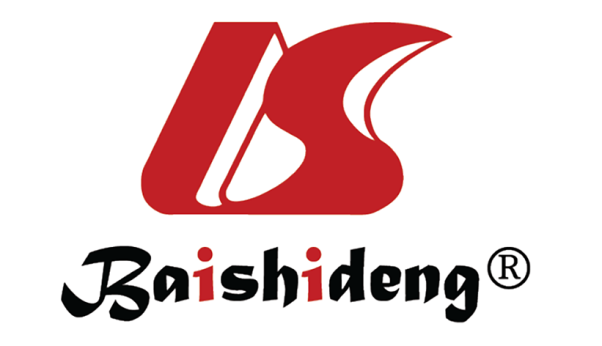 Published by Baishideng Publishing Group Inc7041 Koll Center Parkway, Suite 160, Pleasanton, CA 94566, USATelephone: +1-925-3991568E-mail: bpgoffice@wjgnet.comHelp Desk: https://www.f6publishing.com/helpdeskhttps://www.wjgnet.com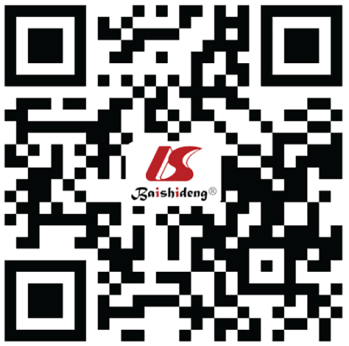 © 2023 Baishideng Publishing Group Inc. All rights reserved.Ref.Sample sizeStudy typeCriteria and grading of ALF or injuryCommentsSalık et al[5]533Retrospective studyLiver biochemical parameters: ALT, AST, and TBiL > ULN. Liver injury: ALT and/or AST > 3 ULN, and/or TBiL > 3 ULNNACai et al[6]417Retrospective, single-center studyALF: > ULN. Liver injury: ALT and/or AST > 3 ULN, ALP, GGT, and/or TBiL > 2 ULN76.3% had ALF and 21.5% had liver injury during hospitalizationFan et al[8]148Retrospective, single-center studyIncreased levels of ALT, AST, GGT, ALP, and total bilirubin37.2% had ALF at hospital admissionKulkarni et al[9]20874Meta-analysisELC: AST or ALT > ULN. SLI: Any elevation of enzymes > ULN and bilirubin over 2 ULNELC: 23.1% at initial presentation. 24.4% developed ELC during the illnessXu et al[10]1003Retrospective cohort studyMild liver injury: 1-2 ULN. Moderate liver injury: 2-5 ULN. Significant liver injury: > 5 ULNMost patients with abnormal liver function parameters had mild elevations (1-2 ULN) at admission and peak hospitalizationHundt et al[13]1827Retrospective observational cohort studyELC: AST, ALT, ALP, TBiL, albumin: > ULNELC at pre-hospitalization (AST 25.9%, ALT 38.0%, ALP 56.8%, and TBiL 44.4%). Admission (AST 66.9%, ALT 41.6%, ALP 13.5%, and TBiL 4.3%). Peak hospitalization (AST 83.4%, ALT 61.6%, ALP 22.7%, and TBiL 16.1%)Balderramo et al[14]298Multicenter studyALEx2: The elevation of at least one of the following: TBil, ALT, AST, GGT, or ALP > 2 ULNDuring admission, 29.2% out of 298 patients presented ALEx2Phipps et al[19]6913Retrospective cohort studyMild: ALT 1-2 ULN. Moderate: ALT between 2-5 ULN. Severe: ALT > 5 ULNAmong patients who tested positive, 45% had mild, 21% moderate, and 6.4% SLIWang et al[21]156Retrospective, 2-centers studyElevated aminotransferases41.0% patients with elevated aminotransferasesLiu et al[22]245Retrospective, single-center studyMild liver dysfunction: AST ≥ ULN. Moderate liver dysfunction: AST ≥ ULN combined with any parameter being greater than the ULN values of ALT, GGT, and TBiL. Severe liver dysfunction: AST ≥ ULN combined with ALT ≥ 3 ULN and/or GGT, TBiL ≥ 2 ULN43.7% experienced mild liver dysfunction, 40.4% experienced moderate liver dysfunction, and 20.4% experienced severe liver dysfunctionChaibi et al[23]281Retrospective cohort studyALF: AST, ALT, GGT, ALP or TBil > ULN36.3 % had liver dysfunctions. Only a minority of patients (6.4%) had perturbations above 5 times the ULNShousha et al[24]547Multicenter cohort studyLiver injury: Transaminase > 3 ULN26% and 32% of patients had elevated ALT and AST, respectively. 4.91 and 3.70%patients, respectively, had AST or ALT elevation > 3 ULNMechanisms of liver damageTreatmentsCautionRef.Hepatocellular injuryHepatoprotective, anti-inflammatory, and jaundice-reducing agentsPreventive administration is not recommended[109,111,112]Cytokine storm syndromeContinuous renal replacement therapy. IL-1 inhibitor, IL-6 inhibitor, TNF inhibitorIL-1 or IL-6 inhibitors could reduce inflammation; however, they have a potential to cause DILI and worsen clinical conditions[109,139,140]DILIPrompt discontinuation or reduction of doses of suspected triggers. Medication reconciliation is important. Discontinue all non-vital therapy, redundant types/doses, modify course durationRequires a trade-off between therapeutic effects and side effects[109]Reactivation of pre-existing liver diseaseContinue treatment for hepatitis B and hepatitis C if already on treatmentDifficulty distinguishing between new-onset liver injury and reactivation of pre-existing liver disease[16,109]Hypoxic hepatitisCirculation and respiratory supportHigher PEEP, which may be needed to improve oxygenation, may affect cardiac output, decreasing hepatic arterial flow, thus enhancing arterial dysfunction[139,140]